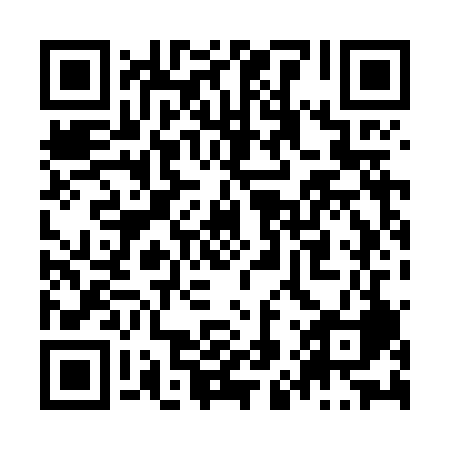 Ramadan times for Afon Prysor, UKMon 11 Mar 2024 - Wed 10 Apr 2024High Latitude Method: Angle Based RulePrayer Calculation Method: Islamic Society of North AmericaAsar Calculation Method: HanafiPrayer times provided by https://www.salahtimes.comDateDayFajrSuhurSunriseDhuhrAsrIftarMaghribIsha11Mon5:045:046:3912:264:166:146:147:4812Tue5:025:026:3612:254:186:156:157:5013Wed4:594:596:3412:254:196:176:177:5214Thu4:574:576:3212:254:216:196:197:5415Fri4:544:546:2912:254:226:216:217:5616Sat4:524:526:2712:244:246:236:237:5817Sun4:494:496:2412:244:256:246:248:0018Mon4:464:466:2212:244:276:266:268:0219Tue4:444:446:2012:234:286:286:288:0420Wed4:414:416:1712:234:306:306:308:0621Thu4:394:396:1512:234:316:326:328:0822Fri4:364:366:1312:224:326:336:338:1023Sat4:334:336:1012:224:346:356:358:1224Sun4:314:316:0812:224:356:376:378:1425Mon4:284:286:0512:224:376:396:398:1626Tue4:254:256:0312:214:386:416:418:1827Wed4:234:236:0112:214:396:426:428:2128Thu4:204:205:5812:214:416:446:448:2329Fri4:174:175:5612:204:426:466:468:2530Sat4:144:145:5312:204:436:486:488:2731Sun5:125:126:511:205:457:497:499:291Mon5:095:096:491:195:467:517:519:312Tue5:065:066:461:195:477:537:539:343Wed5:035:036:441:195:497:557:559:364Thu5:005:006:421:195:507:577:579:385Fri4:574:576:391:185:517:587:589:416Sat4:554:556:371:185:528:008:009:437Sun4:524:526:351:185:548:028:029:458Mon4:494:496:321:175:558:048:049:479Tue4:464:466:301:175:568:058:059:5010Wed4:434:436:281:175:578:078:079:52